(ANNEX-2)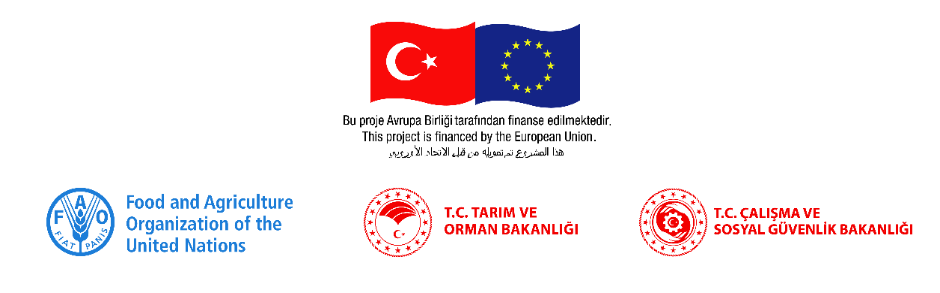 (OSRO/TUR/901/EC) Under the scope of the Project for "Building Resilience of Syrians under Temporary Protection and Host Communities in Turkey through Supporting Socio-Economic Integration and Creating Livelihood Opportunities" CALL ANNOUNCEMENT TEMPLATE FOR GRANT SUPPORTSEligible Investments Issues*For Micro Agricultural-Food Input Grants:Improvement of Product Diversity and Animal BreedsMachinery, Equipment, Tools and/or Storage Used on the Farm;Micro Irrigation Equipment or Renewable Energy Sources;Food Processing Equipment, Tools, Containers and Packaging Materials. For Small Scale Agricultural Enterprises Investment Grants:Expansion of Greenhouse, Animal Shelter and Other Farm Infrastructure; Additional Irrigation Equipment;Fresh Product Classification, Packaging and Transport Equipment and Materials;Agricultural Industrial Processing Machinery, Storage Facilities or Packaging Equipment. *Technical Priority Areas will be determined specifically for each province together with CGMU representatives and PDoAFs.Grant Amount and RateFor Micro Agricultural-Food Additive Grants:The highest grant amount to be paid for each applicant is 2.313.- USD (20% of the grant amount can be used as working capital for start-ups, VAT and other taxes will be paid by the applicant).Grant Rate 90 % (beneficiary required to add 10% financial contribution of the grant amount)For Small Scale Agricultural Enterprises Investment Grants:The highest grant to be paid for each applicant is 11.565.- USD (VAT and other taxes will be paid by the applicant).Grant rate 80% (beneficiary required to add 20% financial contribution of the grant amount).Eligibility for Application and Number of GrantsApplications can be made in three different statuses as individuals, farmer groups or legal entities. Eligibility for Application:Applicants of all status, regardless of nationality, are required tohave graduated from Vocational Trainings or have benefited from Farmer Field Schools; • To be registered or to undertake to be registered in the relevant Ministry Registration Systems, depending on the type of grant to be applied for;Number of Grants:For Micro Agriculture-Food  Input Grants:250 persons, individual, farmer groups or legal entities, who are under Temporary Protection (SuTP), Members of other International Protection Application and Status Holder (IPASH) groups or Host (Turkish citizen) Communities.For Small Scale Agricultural Enterprises Investment Grants:50 private sector producers with legal personality (company, cooperative, farmer groups) under Temporary Protection (SuTP), Members of other International Protection Application and Status Holder (IPASH) groups or Host Communities (Turkish citizens).Application Place, Form, Deadline, Application Opening Date:Applications will be made as physical files to the Provincial Directorates of Agriculture and Forestry in the provinces of Adana, Bursa, Gaziantep, Hatay, İzmir, Kahramanmaraş, Kilis, Van, Manisa and Şanlıurfa, where the Project will be implemented, in 2 copies and in closed form, in accordance with the Grant Application Form and its annexes.Application deadline : 30 /June / 2022Application Opening Date: 01 / July / 2022Application Preparation Guidelines to assist in the preparation of applications and related budgets, as well as administrative and technical support that may be needed, can be obtained from the official websites of the Provincial Directorates of Agriculture and Forestry in the provinces where the program will be carried out, and from the Central Grant Management Units established in these provinces.  Selection Criteria and PointsSELECTION CRITERIA AND SCORING ACCORDING TO APPLICATION STATUSSELECTION CRITERIA AND SCORING ACCORDING TO APPLICATION STATUSSELECTION CRITERIA AND SCORING ACCORDING TO APPLICATION STATUSSELECTION CRITERIA AND SCORING ACCORDING TO APPLICATION STATUSSELECTION CRITERIA AND SCORING ACCORDING TO APPLICATION STATUSSELECTION CRITERIA AND SCORING ACCORDING TO APPLICATION STATUSIndividual Farmers Farmer Groups Businesses (Companies, Cooperatives) Status101010Increasing Agricultural Production and/or Food Processing 10105Supporting the Registration of Agricultural Enterprises 555Creating More Employment Opportunities for Turkish and Non-Turkish Vulnerable Communities101015Supporting the Successful Completion of the Social Cohesion Assistance Program 550Profitability 5515Economic Applicability of Investment 55-TOTAL (Maximum)505050